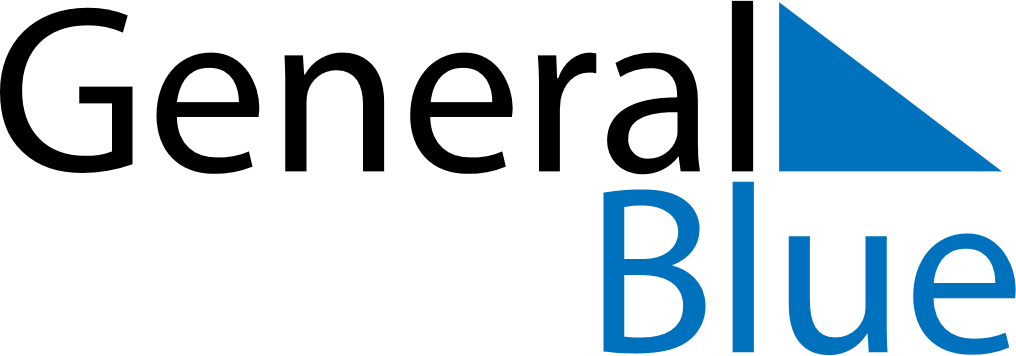 Weekly CalendarJanuary 24, 2021 - January 30, 2021Weekly CalendarJanuary 24, 2021 - January 30, 2021Weekly CalendarJanuary 24, 2021 - January 30, 2021Weekly CalendarJanuary 24, 2021 - January 30, 2021Weekly CalendarJanuary 24, 2021 - January 30, 2021Weekly CalendarJanuary 24, 2021 - January 30, 2021SundayJan 24MondayJan 25MondayJan 25TuesdayJan 26WednesdayJan 27ThursdayJan 28FridayJan 29SaturdayJan 306 AM7 AM8 AM9 AM10 AM11 AM12 PM1 PM2 PM3 PM4 PM5 PM6 PM